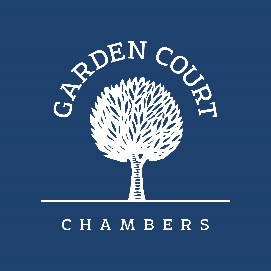 ACCOUNTS CLERKGarden Court Chambers is a large and dynamic Barristers' Chambers with a team of staff who provide the clerking, financial, marketing and administrative support for over 190 barristers. We are a diverse set, specialising in all aspects of human rights and social welfare law, including crime, family law, housing, immigration, and civil law. We are based in a Grade 1 listed building in Lincoln's Inn Fields, close to Holborn tube station and a range of shops, bars and restaurants.We now have a vacancy within the Finance Team for an Accounts Clerk. The post requires good organisational and administrative skills, and excellent interpersonal skills and telephone manner. DutiesPurchase Ledger Control:Ensuring all supplier invoices, internal expense claim forms and credit card transactions are recorded in Sage 50 Accounts in a timely manner and against the appropriate budget (also team and events code where applicable)Ensuring supplier invoices and expense claim forms are correctly authorised and paid within payment terms Maintain filing system for paid supplier invoices, expense claim forms and credit card statements/receiptsArranging lodgements for all cheques receivedRecording lodgements,  IBB and cheque payments into Sage 50 AccountsArranging cheque payments where applicableRecording monthly petty cash journal into Sage 50 Accounts and ensuring balance reconciles with spreadsheet maintained by Admin Team Invoicing external customers for events and use of facilities Ensuring all cheques received for Barristers and transactions on weekly LAA statements are accurately recorded in LEX Software and receipts emailed to Barrister/ClientRecording all payments/recoupments from monthly PSOA statements, not already recorded from weekly LAA statementsMaintain filing system for PSOA statements and weekly LAA statements for individual BarristersFrom LAA assessments/redetermination notices; calculating payment split(for criminal cases), recording details/scanning to LEX case records and passing to appropriate person in Revenue Control Team (RCT) for appropriate actionEnsuring documents/cheques relating to part payments are saved to relevant case records and notifying RCT. Opening post placed in the Finance Team’s pigeon hole daily and dealing with documents as appropriateMaintain spreadsheet with details of all weekly LAA payment statementsAssisting with any other day to day administrative tasks as necessaryEssential Minimum of 5 GCSEs (grade C or above) including English and MathsExcellent communication skillsIT literate including a good knowledge of ExcelGood attention to detailEnthusiasm and willingness to develop new skillsA calm, patient approach to work in a very busy environmentNeatness and accuracy and a methodical approach to work Ability to work unsupervised on regular tasks and ensure they are completed on time You can download a copy of the job description here.
SALARY, BENEFITS AND TERMS AND CONDITIONSThis position attracts a salary of circa £23,000 pa pro rata, plus a range of staff benefits.Hours: 9.00 to 17:30 or 9.30 to 18.00 Monday to Friday, with one hour for lunchHolidays: 25 days per annum (plus bank holidays) pro rataInterest-free season ticket loanThe successful applicant will be required to sign an undertaking of confidentiality.HOW TO APPLYTo download a job description and to apply for the position, please visit the Garden Court Chambers website: https://www.gardencourtchambers.co.uk/join/staff-vacancies/ CLOSING AND INTERVIEW DATESThe closing date for applications will be 16:00 on Friday 21st January 2022. The interviews are expected to take place in the week beginning Monday 24th January 2022.Garden Court is committed to eliminating all forms of discrimination and to encouraging diversity.
 Applications from ethnic minority and women candidates are welcome. We seek to operate a fair recruitment process.